National 4/5 			Lois Comfort Tiffany  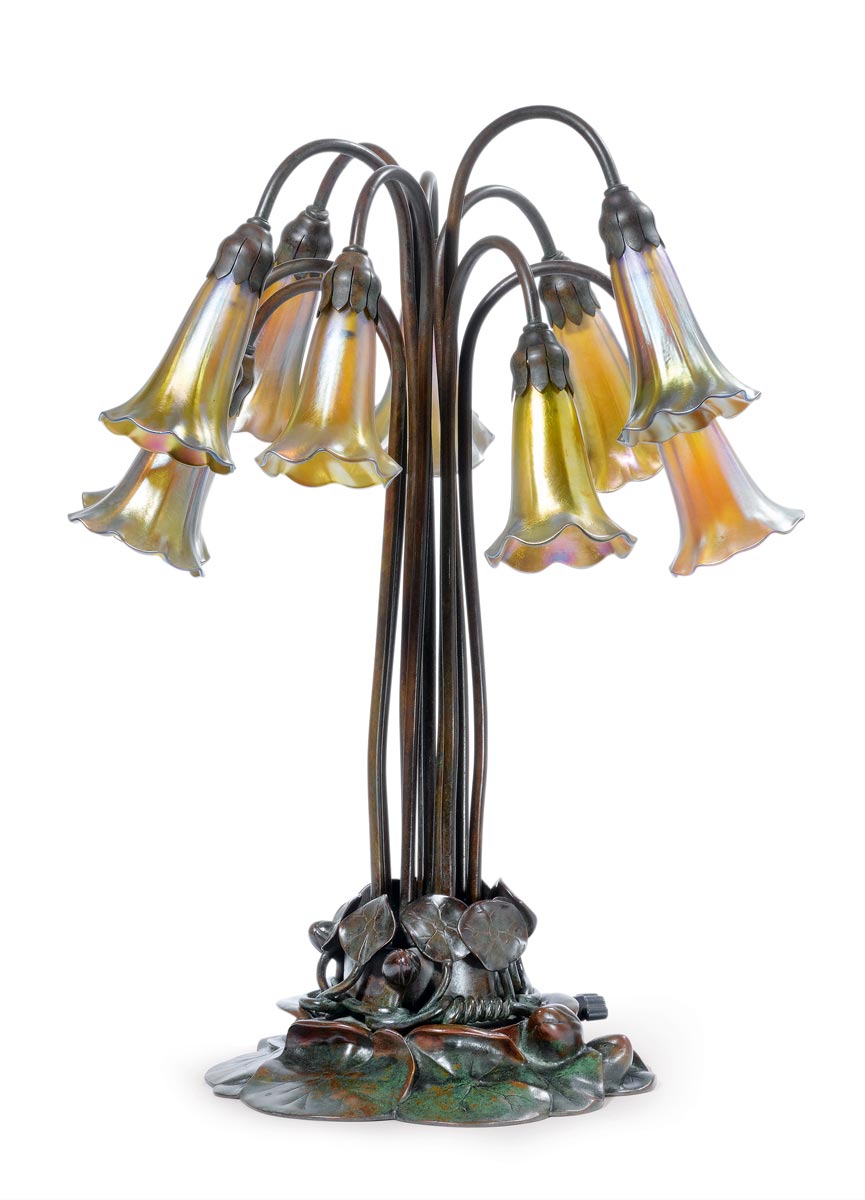 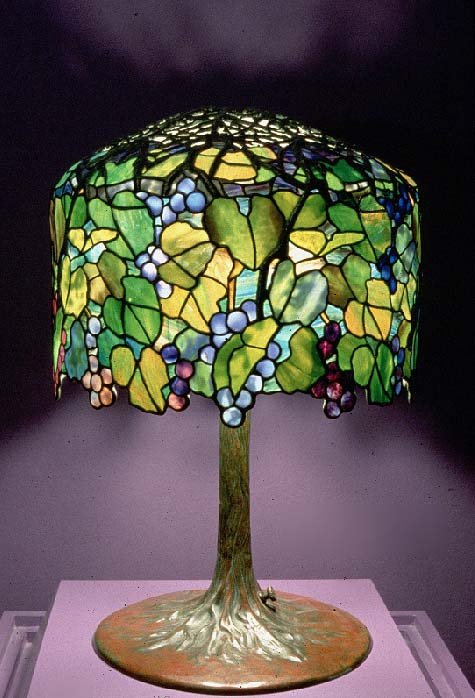 